										Beitrittserklärung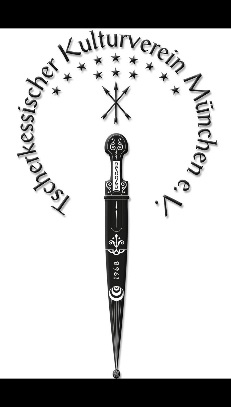 Name, Vorname					Ad, SoyadStraße, Hausnummer					AdresPLZ, Ort						Posta KoduTelefon (Mobil)					Tel (Cep)Geburtsort, Datum					Doğum Tarihi ve YeriFamilienstand/Ehepartner/in				Medeni hali/EşNationalität						TabiyetMitgliedsstatus:Erwachsener ☐ (10€/monatl.) nicht Erwerbstätig/Rentner ☐ Schüler/Student ☐ (5€/monatl.)Erklärung:
Mit der Beitrittserklärung erkenne ich die Satzung des Tscherkessischen Kulturvereins München e.V., Sitz: München, VR 200472 an. Ich verpflichte mich, die Satzung und Regeln des Vereins zu befolgen.Hinweis zum Datenschutz:Der/Die Mitglieder/in ermächtigt den Tscherkessischen Kulturverein München e.V. zur Speicherung, Nutzung, und Verarbeitung seiner Angaben. Weiterhin wird der Tscherkessischer Kulturverein München e.V. ermächtigt, die gemachten Angaben zum Zwecke der Bearbeitung der Mitgliedschaft per E-Mail zwischen Vorsitzenden, Kassier, Schriftführer sowie der Föderation der Tscherkessischen Kulturvereine in Europa e.V. auszutauschen, um eine zügige Bearbeitung zu ermöglichen. Dem Mitglied ist bekannt, dass er /sie jederzeit das Recht auf Auskunft und Änderung über die zu seiner/ihrer Person gespeicherten Daten, deren Empfänger und den Zweck der Speicherung hat.Einzugsermächtigung:
Hiermit ermächtige ich den Tscherkessischen Kulturverein München e.V., den Mitgliedsbeitrag ½ jährlich von meinem Konto bei Fälligkeit durch Lastschrift einzuziehen.
IBAN:						Bank:						Kontoinhaber:					Ort, Datum		                        	                      Unterschrift